Žák dohodnutým způsobem elektronicky odevzdá pracovní list pod názvem „PL02_(Prijmeni)“.Hodnoty součástek nejprve proměřte, nižší hodnota rezistoru by mohla poškodit zařízení.Instalace RPINainstalujte na micro SD kartu aktuální verzi operačního systému Raspbian. Po zapnutí Raspberry Pi se seznamte s OS, nastavte si síť na připojení k AP z předchozí dílčí úlohy (SSID: IoT, heslo SPSvos123), proveďte update a upgrade OS, nainstalujte mc.V konfiguraci AP Mikrotik nastavte pro RPI statické přidělování adresy 192.168.100.100/24Pomůcky: Rasberry Pi 3, AP Mikrotik, PC se SW pro nahrání obrazu OS na microSD kartu.Vyzkoušejte ovládání GPIO pinů pomocí příkazů z termináluPro vyzkoušení ovládání GPIO pinů na Raspberry Pi připojte přes nepájivé pole LED diodu na pin 5, kterou rozsvěcujte a zhasínejte pomocí příkazů.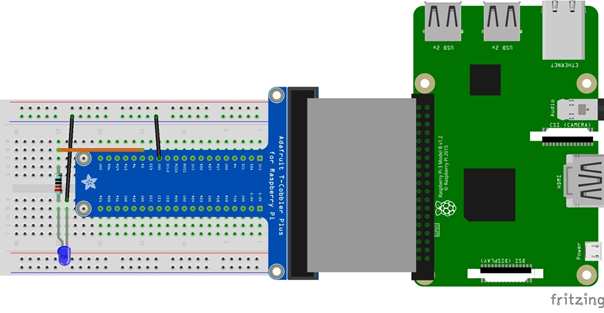 Pomůcky: Rasberry Pi 3, nepájivé pole, LED dioda, rezistor 220 Ω, propojovací vodičeLiteratura a zdroje informací: https://pinout.xyz/pinout/wiringpiPL02_RPI-instalace_OS-GPIOPL02_RPI-instalace_OS-GPIOČíslo pracovního listu:       
2Předmět: Příjmení a jméno:Číslo pracovního listu:       
2Zaměření:Třída:Číslo pracovního listu:       
2